Exercise:
Card Sort Exercise for Organizing Resources on Family Planning Programs and ServicesOverviewIn this exercise, participants are asked to imagine they work for a family planning project that has produced a wide variety of publications on family planning programs and services. All the publications live on the project’s shared drive in a single folder. The participants have been tasked with organizing the information and making it available on the project’s SharePoint site. After talking with subject matter experts within the project, a list of concepts has been developed (see list of concepts in Step 1) that reflects the topics of the publications.The participants’ task is to decide how they would organize these concepts into a cohesive structure to make it easy for staff to find what they’re looking for.Note: This exercise is set up to be a physical open card sort. If the presenter chooses to use online card-sorting software, most of the steps can be transferred to an online environment. Consult the software instructions for specifics on completing each step.ObjectivesTo understand the importance of using a systematic and participatory process for developing a taxonomy to organize information. To learn how to use card sorting as a tool to organize information into logical categories and build a taxonomy.To recognize how nomenclature may vary from person to person and how that can impact a taxonomy.TimeTotal: 60 minutesAdvance PreparationFor this exercise, you will need 40–50 cards per participant:30 cards for each of the family planning concepts 10 blank cards for the participant to write their top-level groups10 blank cards for new or changed conceptsWrite each term listed in the Exercise Worksheet (at the end of this Exercise Guide) on each set of cards. Or you can print these terms, using self-adhesive labels and a word processor if possible, and tape each term onto an individual card. Create one set of cards for each participant.  If possible, sort the order of each set of cards so that each participant’s cards are in a different order.  This creates the potential for the participants to conceptualize the content differently as they go through their set of cards. Number the cards in the bottom corner or on the back. This will help you when if you want to analyze the card sort results later.Arrange the space:Ensure the participant has enough room to spread the cards out on a table or tack/tape them up on a wall. A conference room works well.Make sure there are markers and extra blank cards for each participant.Implementing the ActivityThe Facilitator will need 5 minutes before the activity to explain the purpose of the activity and how the activity will work.The Facilitator will hand out the cards to participants and they will have 25 minutes to sort the cards into groups and name the groups.The Facilitator and Participants will spend the last 30 minutes reporting out on their experiences and discussing what they learned from the exercise.Activity StepsGive each participant a set of cards with the concepts listed in the Exercise Worksheet section. Explain that you are asking for help to figure out how to organize categories of information for a new SharePoint site.Ask the participants to sort the cards into groups that make sense to them. Try for no more than 6 to 10 top-level groups.If participants feel that a particular card belongs in more than one group, they should place the card in the best group where they think it fits. However, they can also make duplicate cards for that concept and place the cards in multiple groups if they feel those concepts really do fit under multiple groups.If the participants think something is unclear or missing, they may alter a card or create a new one.Once the participants have sorted their cards into groups of cards, ask them to name each group. Ask them how they would describe the cards in each of the piles. These names may become the top folder structure on the SharePoint site while other cards may become subfolders.Report out and discuss: After the exercise has been conducted, ask the participants a few questions about creating their groups.Were any groups difficult to create? If yes, why?Were any cards difficult to put in a group? If yes, why?Why did they group certain cards together?What were some similarities between the different participants’ groupings? Differences?Were there any group names that used different words but essentially meant the same thing as other names? What kinds of implications might that have on people’s ability to find the information they are looking for? Were there any group names that were clearly preferred by most participants?  For an example of how the cards could be sorted into a logical taxonomy, see the sample taxonomy in the Appendix at the end of this Exercise Guide.Optional Step: Analyze the ResultsWhile card sorting is easy to conduct, manually analyzing the data from a card sort can pose some challenges, particularly if you get a wide range of different categorizations arising from the card sorting exercise. Typically this is a step that you would do at a later time. You can consider whether you want to add this to the exercise if you want the participants to gain experience in analyzing the card sort results (which will require you to add more time to the exercise) or if you want to use and analyze the participants’ card sort results yourself to inform an actual project you are working on (i.e., if you used concepts relevant for your specific purposes rather than the example concepts provided in the Advance Preparation section of this exercise guide).To prepare your data for analysis:Photograph the sort order of each participant’s cards, orFor each participant, write down their top-level groups and the numbers for each card included under that group. You can manually analyze card-sorting results effectively and present them visually by following these steps.Identify the most commonly suggested top-level groups among all of the responses. What groups did people create?Are there distinct organization schemes?What did they call the groups they made?What cards did people sort into these categories?Did people tend to do similar things or different?Once you have consolidated and determined your top-level groups, create a spreadsheet, listing the cards (by name or number) in the rows and the top-level groups in the columns. From your card sort’s results, determine how participants grouped the cards into the categories, then add the raw counts to your spreadsheet, as shown below: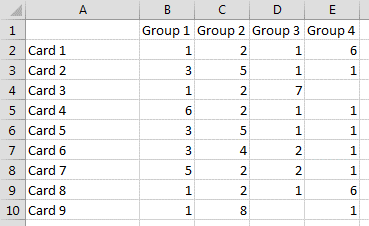 Calculate the percentages. Replace the raw counts with percentages. Each percentage is the number of participants who sorted certain cards into a particular group divided by the total number of participants. Once you’ve calculated the percentages, keep only the percentages that are substantial enough to take into serious consideration.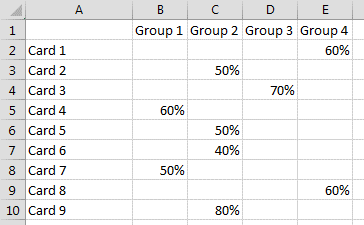 Group the rows (Cards). This is a little bit tricky. Sort the rows according to which cards have the highest percentage within each group. For example:Select all rows and columnsSort by column B (Group 1) from largest to smallestSort again, selecting all columns and rows that don’t have a percentage in column BSort by column C (Group 2) from largest to smallestRepeat until all rows are sorted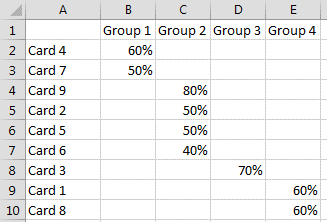 Analyze the distribution of percentages across the groups to determine which cards belong in each group.Draft your taxonomy combining the analysis of the card sort results and the qualitative information you gathered from the users during the exercise and their responses to the questions posed at the end of the exercise to consider why participants made their decisions.Exercise Worksheet: 
Family Planning Terms for Each Set of Participant CardsNote: Empty cells are included in this table to remind you to provide participants 20 blank cards to write their top-level categories and to create any new cards that they may want to add.Appendix. Example of Sorted CardsHealth Systems and ServicesClient-Provider Interaction Community-based ServicesContraceptive Security Health Systems StrengtheningHuman Capacity DevelopmentInfection PreventionTrainingMidwives and Traditional Birth AttendantsIntegration of ServicesFamily Planning and HIV/AIDSFamily Planning and AntiretroviralsFamily Planning and Home-based CareFamily Planning and Mother-to-Child TransmissionFamily Planning and Voluntary Counseling and TestingFamily Planning for Persons Living With HIV/AIDSIntegrating HIV Services into Family Planning ProgramsFamily Planning and Maternal HealthFamily Planning and Orphans and Vulnerable ChildrenHIV and TuberculosisIntegrated STI/RTI ServicesMaternal Health and HIV/AIDSProgram Management	Best Practices, GuidelinesProgram FinancingProgram Monitoring, Evaluation, IndicatorsSocial and Cultural Issues 	Attitudes Toward Contraceptive UseCommunity InvolvementFamily Planning and HIV/AIDS Program IntegrationMen's Involvement Unmet Need 	Access to Services and InformationInformed ChoicePost-Abortion Family PlanningAccess to Services and InformationFamily Planning for Persons Living With HIV/AIDSAttitudes Toward Contraceptive UseHealth Systems StrengtheningBest Practices, GuidelinesHIV and TuberculosisClient-Provider InteractionHuman Capacity DevelopmentCommunity InvolvementInfection PreventionCommunity-based ServicesInformed ChoiceContraceptive SecurityIntegrated STI/RTI ServicesFamily Planning and AntiretroviralsIntegrating HIV Services into Family Planning ProgramsFamily Planning and HIV/AIDSMaternal Health and HIV/AIDSFamily Planning and HIV/AIDS Program IntegrationMen's InvolvementFamily Planning and Home-based CareMidwives and Traditional Birth AttendantsFamily Planning and Maternal HealthPost-Abortion Family PlanningFamily Planning and Mother-to-Child TransmissionProgram FinancingFamily Planning and Orphans and Vulnerable ChildrenProgram Monitoring, Evaluation, IndicatorsFamily Planning and Voluntary Counseling and TestingTraining